Pacific Judicial Strengthening InitiativeFifth Six-Monthly Progress ReportJuly - December 2020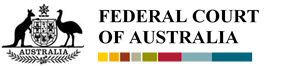 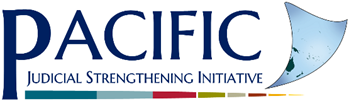 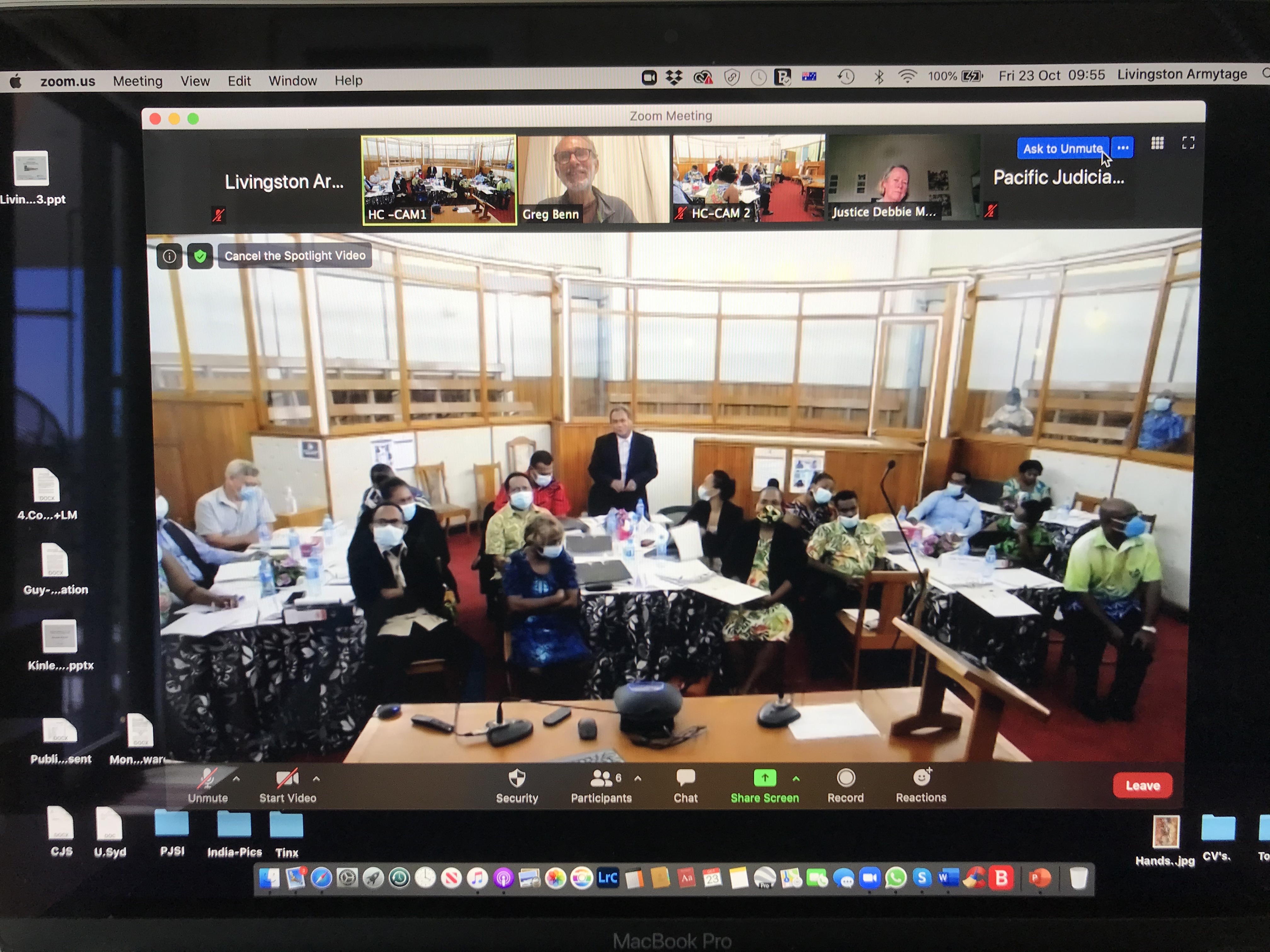 Table of ContentsAbbreviations	iiiExecutive Summary	4Transition to Remote Learning & Engagement	5Summary of Progress	6Conclusion	14Annexures:Annex A: Activities by Theme and Project	A-1Annex B: Attribution & Risk	A-13Annex C: Monitoring and Evaluation Framework (MEF) (Post COVID-19)	A-17Annex D: PJSI Activities delivered since commencement	A-21Annex E: Leadership Incentive Fund Activities Overview	A-22Annex F: Leadership Incentive Fund Activities implemented during the reporting period	A-26Annex G: PJSI Activity Schedule to date	A-27Annex H: Expenditure Projection Summary (as at 31 December 2020)	A-31Annex I: Costed Workplan - Actual Expenditure Summary (as at 31 December 2020)	A-32AbbreviationsThis Six-Monthly Progress Report is submitted in satisfaction of Milestone 12 of the contract, as varied on 5 June 2019, between the New Zealand Ministry of Foreign Affairs and Trade (MFAT), and the Federal Court of Australia (FCA) for the management and delivery of the Pacific Judicial Strengthening Initiative (PJSI).Executive Summary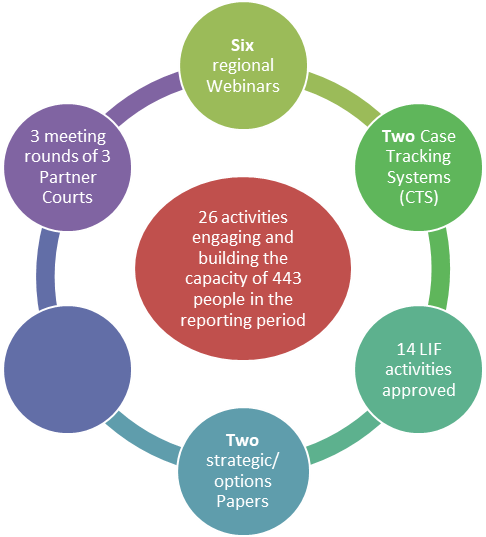 This Six-Monthly Progress Report provides a summary of PJSI’s activities and outputs between July and December 2020. During the reporting period, 26 activities were delivered, 14 locally-led activities were approved - 10 of which were implemented and four acquitted. Since its commencement, PJSI has delivered 159 activities to over 4,000 people, 43% of whom were female. This comprises 7,767 days of participants’ time and consultations with 2,824 people. Activities have continued to span capacity-building training; systemic developments; and community, access to justice and awareness raising consultations. In addition, 73 locally-led activities have been approved. As a result of COVID-19, PJSI was rapidly re-designed to respond to the challenges of delivering justice and the Initiative, remotely. This has resulted in 195% more activities being delivered remotely than pre-COVID. All Partner Courts have participated in remote activities, and at least 80% of activities will be delivered remotely in the PJSI’s final months of operation. Since April 2020, remote activities include:10 regional webinars including: ‘The Pacific Courts and the COVID-19 Pandemic’; three-part webinar series on the Sustainable Development Goals & Judicial Reform; and ‘Remote Court Proceedings’ – delivered by 10 Advisers to 104 participants.Nine workshops with support from in‐country trainers and PJSI Advisers;Two Case Tracking Systems have been installed and tested in two Partner Courts;Three rounds of meetings with three Partner Courts have been convened to support case data analysis and capacity building;One Partner Court has been supported to design, develop and deliver a revised Access to Justice Plan, with in‐country community consultations reaching 300 Court users; andSixteen Leadership Incentive Fund activities have been approved supporting training, COVID‐19 response and Court Annual Reporting.Transition to Remote Learning & EngagementAs a result of COVID-19 travel restrictions, PJSI re-engineered many activities to be delivered remotely and brought forward pilots and delivery of many online activities. Most Partner Courts have access to online communication facilities and their capacity to navigate and use the software has improved with the support of local IT departments. Due to the rapid and necessary uptake of online/remote activities, the PJSI has increased engagement with Partner Courts more than ever. 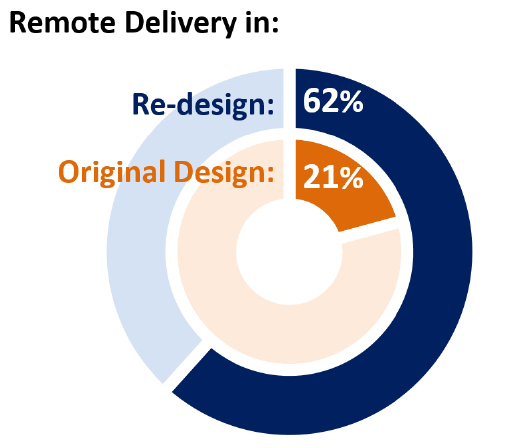 PJSI piloted several methods and formats for remote activities including regional webinars; intensive Adviser-led and co-facilitated training activities; pre-recorded interviews; meetings and ongoing support. A suite of online learning and training resources were also developed and published, including:  Judicial Orientation and Ethics training templates;Gender and family violence training templates;Decision Making training templates;Training of Trainers resources and templates;Customer service training templates;Court Guidance on ‘Promoting Access to Justice through Community Consultations;COVID-19 webinar series recordings;Judicial Officer’s Survival Guide Handbook;Judicial Ethics and Conduct interview with Dr Livingston Armytage;Sustainable Development Goals webinar series recordings;Introduction to using Zoom instructional video and step-by-step guide; andComparison of online engagement and training platforms.In addition, the PJSI team was required to adapt, while themselves working more remotely from each other.  At a practical level this required: Expedient exploration of, and learning to use online delivery platforms and modalities;Experimenting and refining various delivery methods and formats;Trialling different means of refining activity content designed for in-person delivery to be suitable for online delivery while maintaining quality, satisfaction and learning gain levels;Devolving on-the-ground activity logistics to in-country counterparts;Pivoting Officer support from logistics to prepare, plan, support and host remote activities; andProviding more LIF funds enabling local actors to design and implement activities themselves.This significant pivot from in-person to online, remote delivery has been successful and effective in delivering activities, producing outputs and achieving outcomes. The uptake and engagement among Partner Courts is extremely encouraging for PJSIs remaining activities to be delivered remotely. Summary of Progress Below is a summary of progress made against each Project during the reporting period.  The region’s Chief Justices determined a number of priority changes they wish to accomplish by the end of PJSI’s term. These are articulated under the specific projects below and included in national improvement plans. Thirteen Chief Justices have developed such plans, and/or objectives against PJSIs goal of three.On 16 July, the 5th Chief Justice’s Leadership Forum (CJLF) convened remotely. Partner Courts were represented by 12 Chief Justices, the Acting Chief Justice of Fiji and one Chief Registrar. Attendees discussed furthering justice and leadership across the Pacific regions during the COVID‐19 pandemic, and endorsed and approved the PJSI COVID‐19 re‐design. In lieu of an additional ninth Initiative Executive Committee (IEC) and sixth CJLF, a report was submitted to the IEC and the region’s Chief Justices summarising PJSI’s activities since the commencement of the COVID-19 pandemic. The final and seventh CJLF and 10th IEC Meeting are planned for April 2021. A series of 12 ‘COVID Resource’ Newsletters were also created and disseminated to all Partner Courts. They provide updates about COVID-related impacts on courts and justice issues to support courts’ responses to COVID so that access to justice during the pandemic can be maintained. New on-line resources pages and materials on eight topic-areas were also developed and launched on the PJSI website.Additional, unanticipated outcomes of PJSIs support to regional capacity-building and leadership included a proposal from University of Sydney to the CJLF for law students to spend up to three weeks in a Partner Court, integrating academic study with field-based learning about and providing support to the national court system.  This initiative is a significant outcome because it offers sustainable institutional foundations for partnering/twinning relationships between Pacific courts with the University of Sydney which have a potential to evolve and grow over future years. To-date two Partner Courts have expressed interest in this proposal.Since October remote Activity Planning & Preparation support has been provided to Vanuatu to Structuring and undertaking the review of the 2020 Judicial Management Improvement Plan (JMIP); develop next steps and provide feedback on the drafting of the 2021 JMIP, develop (in coordination with the Accountability Adviser) a process for conducting and a series of community and court user surveys; and plan, design and remotely co-facilitate a two-day Head of Department Retreat. Support is being provided via a series of structured discussions/remote coaching activities, development of templates and examples, and remote facilitation of selected sessions of the Retreat.From 6-22 October an Activity Planning & Preparation - Remote Workshop was conducted for the FSM to build capacity to lead and manage local development activities. As a result, the Supreme Court’s COVID-19 Response Plan was developed, awareness sessions about the Plan were developed, and capacity to use remote technology ‘platforms’ built. Eighteen sessions were held over 6 days, with 97% of participants satisfied with the process and a 351% gain in knowledge.12 small and 2 large applications were approved and 4 activities acquitted. 10 activities (12 small and 1 large grant) were delivered: USP Diploma of Justice: Tonga (5 students), Kiribati (32 students), RMI (1 student); Certificate of Justice: Vanuatu (7 students), Samoa (3 students), RMI (2 students), Solomon Islands (15 students), Palau (4 students); Orientation Training for 19 Lay Judges in Ambryn and Pamma Islands, Vanuatu; Court Annual Reporting Workshop for the 7 court staff of the Solomon Islands Judiciary; and National Judicial Workshop for 21 staff of the Solomon Islands Judiciary. At the start of PJSI Phase II, four Partner Courts - Kiribati, FSM, Cook Islands and Vanuatu - prioritised the importance of developing explicit strategies to improve access to justice. To date all have developed Access to Justice Plans, with follow-up support being provided to Kiribati and Vanuatu. Remote assistance was provided to update and finalise Kiribati’s Access to Justice Plan 2020-22 following consultation with 300+ community members. The Plan is being implemented via several activities including a public Open Day attended by hundreds of community members. An additional, unanticipated outcome of this project is PJSIs collaboration with the Kiribati Ministry of Education to refine parts of the USP CoJ/DoJ courses into a ‘Governance’ curriculum and resources for secondary school students. This substantial outcome expands the reach of PJSI’s benefits from the courts to the entire community. Through support provided under the National Leadership Project, Vanuatu prioritised and expanded its focus on access to justice in its JMIP. The Plan contains 6 activities which will be implemented in the first half of 2021. These comprise: 1) Court Open Day; 2) production, tri-language translation and dissemination of 8 information pamphlets; 3) public awareness campaign during circuit courts; 4) court user exist satisfaction survey; 5) restructured, updated and informative website; and 6) exploring prospects with the Ministry of Education to refine parts of the USP CoJ/DoJ courses into law/governance-based secondary school curriculum. In addition, the Court Guidance on ‘Promoting Access to Justice through Community Consultations’ was finalised and will be distributed for use amongst Partner Courts. This coincides with an update of the Enabling Rights & Unrepresented Litigants Toolkit, which is available on the PJSI website. Subject to MFAT approval, PJSI proposes to conduct a regional webinar to launch the Court Guidance to build awareness and capability of court actors to consult with the community to promote access to justice.A Situational Analysis of Legal Aid was developed and endorsed by the IEC and Chief Justices’ on 16 July, The Analysis reviewed, identified and analysed legal aid models in use across the region. The Analysis provides the first mapping of different legal aid models in use across the Pacific. It finds Legal Aid generally poorly resourced – and the very high price paid by individual parties, the courts, and to state-funded social services. Identifying extant best practices, it suggests how gaps in legal aid coverage could be most cost effectively and efficiently addressed at national and regional levels. Cognisant of size divergence and other variables among Partner Courts, it suggest how capacities can be built to create sustainable legal aid initiatives and makes recommendations for key areas of future focus, including areas where donors, the state and PJSI could have the greatest impact. The Analysis will be discussed during a webinar series with Legal Aid actors across the Pacific on 15 March 2021 and a regional webinar for Chief Justices will take place 1-0 days later. The objectives of these sessions include sharing and discussing the findings of the Analysis - including how legal aid services can greatly improve the function of courts and their wider impacts on access to justice for Pacific communities. The regional webinars will also seek to identify priority areas of reforms and development by Pacific legal aid providers and how the courts could provide increased input and support for these areas, with engagement from interested donors. During 24 June-2 July, PJSI remotely delivered Lay Judicial Officer Training in partnership with local trainers in the Cook Islands. 14 participants (7 newly appointed Cook Island Justices of the Peace, and 7 sitting Justices) were inducted/refreshed in the fundamentals of judicial knowledge, skills and attitudes to perform their roles more confidently and competently. 93% of participants were satisfied with the workshop. Several resources were developed during the training and are available on the PJSI website. As a result of successfully participating in this workshop, the 4 newly appointed Justices of the Peace were sworn in. In October, PJSI supported the Solomon Islands to design and conduct the National Judicial Workshop. It focused on: leadership, case management and delay, court practice, ethics and COVID‐19. Presenters included Justice Mortimer of the Federal Court of Australia and Magistrate Benn of the Magistrates Court of Western Australia. 89% of the 21 participants were satisfied with the workshop. Significantly, it facilitated the design of several new PJSI resources (including the Judicial Officer’s Survival Guide and the Options to Improve Lawyering & Non-Compliance, both available on the PJSI website. It also enabled the integration of remote learning into a local context. A Situational Analysis of Bar Associations was endorsed by the IEC and Chief Justices’ on 16 July.  The Analysis assessed the needs of Pacific law associations to ensure lawyers across the region are competent, ethical and well-regulated. While necessarily self-regulated to operate independently, the state remains responsible for oversight of delegated regulatory powers within the social framework of law and justice being public goods. However, most bar associations have to self-funded activities with limited means, resulting in retarded institutional development and many being ill-equipped to fulfil core functions. Many are also unable to provide members with adequate professional development opportunities and support.  The Analysis suggests the greatest gains can be made by investing in people, providing financial resources, infrastructure, technical expertise and supporting regional coordination of capacity strengthening efforts of national lawyer associations.  The Analysis and its findings will be discussed during the webinar series with Bar Association actors from across the Pacific on 18 March. A regional webinar for Chief Justices take place on 25 March. The objective is to identify priority areas of reforms, including sustainability, institutional support and development, Continuing Professional Development and disciplinary proceedings for lawyers, and models of pro bono contributions to communities. The session with Chief Justices will focus on how Chief Justices’ leadership can support Bar Associations with some aspects of their needs and the need for greater engagement from interested donors in the work of legal profession bodies, which goes beyond reform of legal frameworks.PJSI hosted the final of a three-part series of PJSI COVID-19 Webinars. The Series supported Partner Courts to: share and address challenges to delivering justice during the pandemic including ‘safe-operations’ planning and effective service delivery. Experiences and insights were shared by Chief Justice Winkelmann, Justice Miller (New Zealand Court of Appeal); Chief Judge Taumaunu (District Court, New Zealand); Justices Logan and Mortimer (Federal Court of Australia); Ret. Judge LaVerdiere (Maine District Court). Several resources and materials capturing lessons learnt were circulated to all Partner Courts upon completion of each webinar. PJSI’s LIF supported 38 University of South Pacific Diploma of Justice (DoJ) students (Tonga, 5; Kiribati, 32; and RMI, 1) and 29 Certificate of Justice (CoJ) students (Vanuatu, 7; Samoa, 3; Solomon Islands, 15; and Palau, 4) to complete Semester 2, 2020. Significantly, several students who recently completed the DoJ are enrolling in the USP LLB and the Chief Justice of RMI has committed to local students allocating one day each week to their studies. This is an encouraging early sign that PJSI has started to deliver the outcome of supporting court officers to bridge into degree-level law studies, enabling a career stairway of qualifications for Court Officers to become Judicial Officers. In addition, PJSI approved LIF-support for a further 53 students to study the CoJ and 41 to study the DoJ in 2021 from Kiribati, PNG, FSM, Samoa, Nauru, Solomon Islands and RMI. PJSI also presented to the sixth CJLF, its strategy paper providing supplementary advice about possible and sustainable funding sources of the COJ/DOJ, post-PJSI. From 17-21 August, a five-day Training-of-Trainers (ToT) Workshop for the Papua New Guinea Centre for Judicial Excellence (PngCJE) was remotely delivered to refresh training techniques as outlined in PJSI’s Trainers’ Toolkit, bolster experience in delivering effective KSA (Knowledge, Skills, Attitudes) training, extend the capacity of the PngCJE to develop curricula in KSA, and build capacity to deliver training remotely using Zoom/other ICT technologies. A Gender and Family Violence Workshop was developed and conducted adjacent to the ToT, and materials for future regional training piloted. Sixteen participants were supported by two local co‐facilitators. This workshop was successful in building the knowledge and skills of participants to design curricula, and deliver and present judicial education and training. Additionally, the institutional capacity of PngCJE to deliver training remotely was demonstrated and developed throughout this workshop with the PngCJE hosting, managing, and presenting sessions using Zoom. The outcome of this and related activities has been to build the local capacity of PNGCJE as a provider of judicial training across the region.At the start of PJSI Phase II, three Partner Courts - Solomon Islands, Tonga and Kiribati - had received support to better incorporate human rights norms in their Courts’ practices. Between October-December, 8 workshops were held with Judges, Magistrates, Court staff of the Tonga Judiciary and legal professionals. The purpose was to: 1) provide follow-up support to promote improved application of human rights standards in all aspects of court functions and increased access to justice through stronger response to the needs of particular court user groups; 2) review activities conducted by participants since the last workshop; 3) introduce and pilot the Human Rights Checklist series; 4) further develop proposed actions for the Court to follow up on revolving around the five human rights themes of the series; 5) establish a relationship with the Tongan Law Society; and 6) increase lawyers’ awareness of how international and national human rights standards are central to their roles and how they can use these in their legal practice.This workshop series invigorated existing efforts to implement human rights and provided clear direction to judicial/court officers about the steps they can take to strengthen the court’s application of human rights. Many officers shared the changes they had made to their work since the first human rights workshops (2018). These included: increased awareness of the importance that people facing court have access to legal representation; additional support available from judicial and court officers for unrepresented litigants; increased support for victims of family and sexual violence such as mediated questions in court, increased requests for victim impact statements and increased time spent explaining processes to victims and referring them to services who can provide further support; while family conference process has not been further piloted, the court has made some further changes to the conduct of juvenile cases, including listing all juvenile cases on the same day and modifying the layout of the court room for juvenile cases, which are both positive developments. Preparations are being finalized for a remote Human Rights Engagement activity with Kiribati to be conducted in January 2021. In addition to these activities, PJSI has also developed and commenced piloting six Human Rights Checklists on: minimising pre-trial detention; supporting children/juveniles in court; judicial visits to places of detention; supporting victims of family and sexual violence in court; supporting people with a disability in court; and creating welcoming and inclusive courts. The Checklists provide guidance, advice and further support to Judicial and Court Officers to manage and implement human rights frameworks within their judiciaries. A regional webinar to launch the Human Rights Checklists (scheduled for 18 February) is being developed and the Checklists will be uploaded on the PJSI website.At the start of this PJSI Phase II, three PICs - Vanuatu, FSM and Samoa - had received support to develop Gender and Family Violence Action Plans with goals related to prevention, victim-centred access, safety and fairness, perpetrator accountability, and sectoral collaboration. A remote Gender and Family Violence (GFV) training session was delivered and materials piloted during the ToT Workshop with the PngCJE in August 2020, as aforementioned. The training focused on the methodology for developing and planning a training session.  This was demonstrated by taking participants through the: preparatory steps to apply the method; and how to deliver content in an effective and engaging way. Participants reported value in combining the content with practical demonstrations of how to plan and then deliver the sessions, step by step. A set of regional resources were developed and are available as an on-line resource on the PJSI website. From the 16-20 November, a remote GFV Workshop was conducted with the FSM. The workshop focused on: progress, challenges and solutions to implementing family violence legislation since the last PJSI visit in 2019; responses to victims, including consideration of cultural and religious beliefs; constraints during times of crisis - understanding the context of family violence during emergencies, including the COVID-19 pandemic, humanitarian settings and natural disasters and how courts can adapt responses to ensure victims continue to access justice and protection under the law. Participants demonstrated an average increase in knowledge gained of 188%, and rated their overall satisfaction with the workshop at 97%. Preparations are underway for a remote GFV Workshop with the Solomon Islands in early 2021.PJSI supported the development and installation of fully functioning Case Tracking System (CTS) in the FSM Supreme Court and the Nauru Courts. These systems enable the courts to better manage their caseloads and performance while allowing easy/secure access to all case and document records across the Courts. In Nauru, 11 participants were trained to use the system in a five-day workshop, recording an overall satisfaction rating of 100%. In FSM, 22 participants were trained, recording an overall satisfaction rating of 88%. Recently, the RMI judiciary purchased an enhancement to their CTS system, which was then made available to both the FSM and Nauru Courts free of charge. Similarly, enhancements that were made for Nauru’s implementation, flowed back into the RMI and FSM systems, thus benefitting all. Once the CTS is installed and appropriate training and materials delivered, it is agreed that the Courts take on responsibility for the ongoing operation; maintenance and refinements needed to ensure the sustainability of the system.A remote follow-up ICT visit and ongoing support to the CTS was undertaken in December. This supported confidence in using the CTS, re-enforced the Court Performance Indicators and how they can be obtained from CTS. The visibility of cases in CTS has enabled the District Court to undertake a major case ‘clean-up’, reducing pending/open cases from approximately 1,150 to 150 in 3 months. Across October-December, PJSI hosted 3 Monthly Court Performance and Case Data Analysis Support and Capacity Building Discussions each with FSM, PNG and the Solomon Islands. The purpose of the discussions was to engage, train, support and provide guidance to counterparts on how best to manage court performance data, data analysis, performance reporting, and relevant inclusions in Court Annual Reports. The discussions also reinforced use of the 8 Top Court Performance Indicators across the region and use of quarterly reporting to identify and reduce delay. They have led to substantial measures being taken in each partner court to improve the quality of data entry, reliability of electronic CTS and a discernible greater appreciation of the importance of regular performance reporting to assure timeliness and efficiency. A final round of discussions is being planned with each court for early-2021.Additionally, two regional Remote Court Proceedings Webinars were held. The first on the 20th August generated discussion and explored collective and individual immediate needs that informed the nature of the Remote Court Proceedings Toolkit. The second on 3 December, reviewed and launched the Toolkit 41 participants from eight Partner Courts engaged in an interactive discussion on courts’ experiences, successes and challenges with conducting remote proceedings and rated the usefulness of the Toolkit at 97%. Participants rated their overall satisfaction with the webinar at 87%. These two webinars attracted the largest number of participants of any PJSI Webinar.Annual Reporting: In December, 3 remote discussions took place with the PNG Supreme and National Court. Fifteen judicial and court officers reviewed the policy approach to Annual Reports and their content. The discussions identified the Cook Island Indicators (CII) the Court can currently, and in future report on, including gender and sex disaggregated data. Chief Justice Salika also announced that the complete collection of PNG Judicial Annual Reports will be made available on their website. This rich and unique documentary record going back to independence presents the accomplishments and challenges of the judiciary in PNG over this period.Trend Report: Preparation of the latest Report and discussions with Partner Courts highlighted the importance of case management systems including data fields to ensure adequate protection of the human rights of particular groups of court users by including sex, age and disability disaggregated data fields. A list of recommended data fields was developed with the Human Rights Adviser to give the Court visibility of these court users so that it is able to promote universal access to justice and effective participation in any court proceeding.  The 4 February remote webinar will allow further discussions with Partner Courts about this and more broadly about improved reporting against the CII. Preparations are underway to develop and gather data for the fourth PJSI Court Trend Report for presentation to Chief Justices’ at the Forum in April 2021. The 2021 Court Trend Report looks to update the PJDP Court Performance Baseline Report in 2011 and present a picture of the significant improvement in court annual reporting over the last 9 years. The 2018 Court Trend Report is available here.Disability disaggregated data: In 2011, no Partner Court collected, analysed or presented data on people with a disability accessing their courts. In 2020, the Supreme Court of Tonga released a Disability Policy that sets out key principles and reasonable adjustments that can be made to ensure that people with a disability fully and effectively participate in court. The Republics of the Marshall Islands and Palau have also amended their case tracking systems to gather disability disaggregated data.Court User Surveys: In November, discussions with Vanuatu Supreme Court assisted to plan surveys, 1 each for the Supreme and Magistrates Courts. They aim to undertake the surveys by July 2021. An updated Step by Step Guide for undertaking Court User Surveys was also reviewed. Final evaluation: PJSI has commenced the process to collect data to evaluate its performance over its five year course. As the journey across a number of thematic areas extends back to the delivery of the Pacific Judicial Development Programme, 2010‐2015 (PJDP), PJSI will include stakeholders’ assessments of the most significant changes that have taken place as a result of both PJSI and PJDP, and their impact. Through undertaking one‐to‐one discussions with Chief Justices and focus groups with other judicial and court officers, and supplementing these insights with further qualitative and quantitative data, PJSI will measure the extent to which the PJSI’s End‐of‐Initiative outcomes and targets have been achieved.A three-part webinar series about integrating the United Nations Sustainable Development Goals into court development activities and court performance data collection was delivered between September and November. The webinars introduced the SDGs; connected their relevance to Partner Court mandates and development objectives; and through consultation with participants, developed a framework for Partner Courts to report their contributions to the SDGs to government and the UN. 50 participants from seven Partner Courts joined the webinars. PJSI is exploring options to pilot the SDG Reporting Template with interested Partner Courts. This will include consideration of existing data collection; the changes/additions required to collect all data required by the template; and how to integrate and streamline court reporting requirements processes into the future.Conclusion The significant challenges to PJSIs Partner Courts and their operations brought about by the COVID-19 pandemic, have continued. Some types of justice issues have also been exacerbated by it, particularly domestic violence.  PJSI has succeeded not only to recalibrate its interventions to enable courts to continue operating with physical restrictions, but have also enabled courts to respond to needs that have been intensified by them.  It has been wonderful to see how effective remote delivery has been across the Pacific and how overwhelmingly positive the feedback has been. Due to the rapid and necessary uptake of online/remote activities, PJSI has increased engagement with Partner Courts more than ever. We thank our Partner Courts for making this transition so seamless in such turbulent times.With this level of engagement, PJSI has been able to support Partner Courts to continue to work towards and achieve a number of their local and regional priorities, as well as develop and provide a rich complement of online resources enabling Partner Courts to continue their important work.  We would like to thank our Partner Courts for their ongoing dedication to their development objectives notwithstanding the substantial disruption caused by the pandemic. Particularly, we wish to thank the region’s Chief Justices for their unswerving support and guidance during this time.Annex A: Activities by Theme and Project Theme: Judicial LeadershipProject 1: Regional LeadershipProject 2: National LeadershipProject 3: Leadership Incentive FundTheme: Access to JusticeProject 4: Access to Justice Theme: ProfessionalisationProject 6: Professional DevelopmentProject 8. Localising Professional Capacity BuildingProject 9: Institutionalising Professional DevelopmentTheme: Substantive JusticeProject 10: Human RightsProject 11: Gender and Family Violence Theme: Procedural Justice Project 12: Efficiency Project 13: AccountabilityAnnex B: Attribution & Risk PJSI continues to attribute the successful achievement of its outputs to a collection of interrelated factors:SustainabilityStrong professional relationships: PJSI has fostered strong professional relationships with key stakeholders and between counterparts and institutions in different PICs and with institutions in New Zealand and Australia. These relationships are being maintained through in-person and remote communications and activities. Building transparent and accountable courts: Among the region’s leaders it is accepted that courts should be transparent and accountable to the public for the work they do. PJSIs support to planning, capacity building and implementation of changes is translating that commitment into results. There is an increased ownership by PIC leadership, and the capacity to identify and address deficiencies in court performance, according to their own considered and committed standards. The PJSI team have also observed a change in the attitude and approach of the region’s leaders in acknowledging and addressing performance issues.Building functional justice: Through support to develop and implement systems, tools and capacity to track, analyse, report on and respond to case and court performance data against the Cook Islands Indicators and other standards and metrics developed by Partner Courts. Since the advent of COVID-19, PJSIs support to these systems, tools and capacity have become acutely more significant to ensure that justice can continue to be delivered, remotely while health restrictions require people to remain physically distant.  Increased access to justice, and action on gender/family violence and human rights: The combination of PJSI activities has bolstered sustained progress in access to justice, gender and family violence; and human rights through the establishment of a ‘community of practice’ bringing court actors together at a regional level to: present related court developments and case law from their countries; discuss common challenges and practical approaches to address them; and identify common projects to work on such as implementing measures to ensure courts are physically and procedurally accessible; agreeing on common performance indicators, and sharing materials/templates that could be adapted and used for internal and court outreach efforts. RelevancePJSI ensures the Initiative’s relevance by:Being responsive to positively changing attitudes towards access to justice, gender and family violence, human rights, efficiency, transparency/accountability. Maximising engagement with non-court actors, both institutional and community, which has informed a better understanding of the specific local access to justice, gender/family violence and human rights challenges. Engaging in targeted advocacy among justice sector agency heads, which has enabled discussion about particular laws, access to justice, gender and family violence, and human rights issues, as well as options/appetite for change.Supporting the collection and analysis of court performance data in order to (i) reflect internally on areas that could be improved, and (ii) publish certain court performance information to engage with the public on the efficient and effective use of resources in the delivery of justice.EffectivenessPJSI ensures effectiveness through the approach and delivery of its activities. For example: The delivery of remote webinars provides a cost and time effective means of reaching a significant number of people, while not compromising on participatory/interactive approach. The delivery of regional activities provides a cost and time effective means of producing a large number of trained people across the region, in addition to providing opportunities for cross-country collaboration and learning. The Train-the-Trainer program produced a large number of people capable of designing and delivering training locally. This has not however translated into a large amount of high quality training and professional development occurring locally. ImpactPJSIs impact can be characterised as follows:Strong, collegial leaders, committedly planning and delivering on judicial development priorities, underpinned by empirical clarity about court performance.Establishment and use by Partner Courts of channels to consult with community members about their justice needs.Equipping local actors and institutions with the knowledge, skills and attitude necessary to assess and address capacity needs, thereby ameliorating the need for external actors to perform such roles.Shifting attitudes and approaches to gender-based violence and human rights generally, affording appropriate treatment of victims and perpetrators. Developing and implementing systems and processes, and equipping local actors with the capacity to use and maintain them - in order to provide accurate and up to date visibility of cases and associated information.Building the framework and capacity among local actors to analyse and report on case and court performance data.Efficiency PJSI’s approach to blend regional, local and remote activities has maximised the efficient use of time and resources, and the necessary intensity of bilateral assistance. With the advent of COVID-19 and the immediate need to pivot PJSIs activities to be delivered remotely, PJSI has increased cost and time efficiencies significantly. As a result of the Efficiency Project there has also been:Increased knowledge of procedural justice, case management and caseflow management that supports the achievement of the conduct of a fair trial in a reasonable time;A pathway to improve efficiency in the processes and procedures that support efficient case disposal; andIncreased visibility, transparency and knowledge of the necessity to manage and monitor court performance-reporting systems.CoherenceDuring its design, PJSI consulted broadly with other justice-related interventions operating within Partner Courts, sub-regionally, and regionally. It has since continued to collaborate and create links with complementary entities – such as the Institute of Judicial Studies; the University of the South Pacific; Regional Rights Resource Team; Sydney University and, various in-country NGOs, particularly those active in the areas of human rights/gender and family violence.  PJSI has also continued to collaborate with complementary programs – such as DFAT’s bilateral justice programs in PNG, Vanuatu and Solomon Islands.  These collaborations enable PJSI to ensure consistency among interventions, while ameliorating duplication of support and focusing assistance in areas where external support is limited.Risks, Mitigation & OpportunitiesRisk 1: The COVID-19 pandemic presents major threats to the health and economic prosperity of the Pacific region. To minimise these threats, all PICs across the region closed their borders, imposing major restrictions on travel and movement, which in turn severely restricted the capacity of PJSI to deliver previously endorsed activities among the region’s courts. Whilst this challenge affected immediate activities, and poses significant risk to future in-country inputs, it has provided opportunity to engage remotely and to re-design activities for online, remote engagement. Risk 2: COVID-19 presents a risk of PJSI Team Members and/or participants travelling to Partner Courts, to contract these illnesses. To mitigate the risk, all those eventually travelling for the purpose of PJSI activities will be made aware of the current situation and required to take appropriate precautions.  We will continue to monitor these and other health risks, taking appropriate action to ensure the health and wellbeing of our team and other stakeholders. Risk 3: Devolution of technical and managerial responsibility for ongoing judicial / court development may not align with counterparts’ expectations in light of the changes caused by the COVID-19 pandemic, resulting in an inability to effectively transfer responsibility to PICs. To mitigate this risk, PJSI communicates frequently with Partner Courts and Chief Justices about their needs in light of the pandemic, to ensure that support and outcomes are tailored to respond to identified needs, capacities, and progress to-date. Risk 4:  Due to the extraneous circumstances caused by the COVID-19 pandemic, Partner Courts capacity, resources or commitment to assume responsibility for their own development fluctuates more than in ‘normal’ times.  This will continue to result in ‘donor dependence’. To mitigate this risk, PJSI has developed the need for leaders to identify priority changes to focus on for the duration of PJSI. These changes are ‘follow-ups’ to achievements previously accomplished, to embed learning and change. This approach bolsters local ownership and investment, focuses on an issue that matters to them.  This is complemented with engagement among PJSI team members and a focus on capacity building to sustain in-country momentum. Risk 5: Inaccessibility and non-responsiveness of PICs during the COVID-19 pandemic impacts on PJSI’s ability to organise and deliver activities (remote or in-country). To mitigate this risk, PJSI continues to build relationships and strengthen commitment and channels of communication within PICs, including ongoing communication with the regions Chief Justices throughout the COVID-19 pandemic. To date, this risk has not eventuated.Risk 6:  The diversity of needs among PICs during this unprecedented global crisis could stretch PJSI resources too thinly and impact upon its strategic focus. This could result in limited change among PICs. To mitigate this risk, PJSI continues to build on prior accomplishments that address priority needs within PJSIs strategic framework, including the supply of LIF grants and targeted activities to promote good governance, access to justice, substantive rights and efficiency.Annex C: Monitoring and Evaluation Framework (MEF) (Post COVID-19)Annex D: PJSI Activities delivered since commencementAnnex E:	Leadership Incentive Fund Activities Overview Annex F:	Leadership Incentive Fund Activities implemented during the reporting periodImplemented activities comprise: Orientation Training Program in Ambryn & Pamma Islands (Vanuatu): a five-day training for 19 Island Court Justices in theoretical and practical exercises to grow, test and build participants’ abilities and confidence on the bench. Court Annual Reporting (Solomon Islands): a remote workshop with the aim of adopting a leadership plan for the publication of an Annual Report by the Solomon Islands Judiciary in the year following the reporting year in order to improve Court transparency, and to draft an Annual Report for the years 2016-2019.National Judicial Workshop (Solomon Islands): a virtual 2.5 day National Judicial Workshop for 21 judicial officers to exchange experiences and increase knowledge and skills in leadership, case management and delay, court practice, ethics and COVID-19.Certificate and Diploma of Justice (Tonga, Vanuatu, Samoa, Kiribati, RMI, Solomon Islands, Palau): funding support to students undertaken the USP Certificate and Diploma of Justice in Semester 2, 2020.  The PJSI Leadership Incentive Fund (LIF) has been a vital mechanism enabling locally led activities to continue during the pandemic. Partner Courts have utilised the LIF to: continue providing professional development training for Judicial and Court Officers; design and implement a Court website; and establish video conferencing facilities, enabling remote hearings to be conducted and essential services to be delivered. Annex G:	PJSI Activity Schedule to dateAnnex H:	Expenditure Projection Summary (as at 31 December 2020)Commercial-in-confidence, supplied to MFAT separately.Annex I:	Costed Workplan – Actual Expenditure Summary (as at 31 December 2020)Commercial-in-confidence, supplied to MFAT separately.A2J-Access to Justice CJE-Centre for Judicial ExcellenceCJLF-Chief Justices’ Leadership ForumCoJ-Certificate of JusticeDoJ-Diploma of Justice FCA-Federal Court of Australia FFC-Faamasino Fesoasoani CourtFSM-Federated States of MicronesiaGFV-Gender & Family ViolenceICT-Information Communications and TechnologyIEC-Initiative Executive CommitteeLIF-Leadership Incentive FundMEF-Monitoring and Evaluation FrameworkMFAT-New Zealand Ministry of Foreign Affairs and TradeNGO-Non-Government OrganisationPICs-Pacific Island CountriesPJDP-Pacific Judicial Development Programme PJSI-Pacific Judicial Strengthening InitiativePNG-Papua New Guinea RMI-Republic of the Marshall Islands SDGs-Sustainable Development GoalsUN-United NationsUSP-University of the South PacificI found the [Judicial Mentoring] toolkit to be a useful and comprehensive guide. The structured format of the Toolkit was very helpful [and] having my learning needs immediately and practically addressed with Justice Andree Wiltens was excellent learning by doing. It has reiterated to me the importance of reflecting on and prioritising my learning, and the value of discussing work with my colleagues in order to learn.
- Justice Viran Trief, Supreme Court VanuatuDateActivity NameLocationPAXFemaleConfidenceKnowledgeSatisfaction7-9 Sep, 20161st Chief Justices’ Leadership ForumPNG14187.5%- 91.67%10 Sep, 20161st Initiative Executive Committee Meeting PNG42---3-5 Apr, 20172nd Chief Justices’ Leadership ForumSamoa13290.91%-96.97%6 Apr, 20172nd Initiative Executive Committee MeetingSamoa52---5-7 Sep, 2017Judicial Leadership Workshop Tonga14685.71%-88.10%28 Sep, 20173nd Initiative Executive Committee Meeting Remote 52---16-18 Apr, 20183rd Chief Justices’ Leadership ForumAuckland132---19 Apr, 20184th Initiative Executive Committee MeetingAuckland63---19-21 Sept, 2018Judicial Leadership Workshop #2Auckland281396.30%-96.30%15-Oct, 20185th Initiative Executive Committee MeetingRemote53---1-3 Apr, 20194th Chief Justices’ Leadership ForumPalau121-- 88.89%4-Apr, 20196th Initiative Executive Committee MeetingPalau63---30 Aug, 20197th Initiative Executive Committee MeetingRemote62---26 Mar, 2020 8th Initiative Executive Committee MeetingRemote51---25 June, 20209th Initiative Executive Committee MeetingRemote52---16 July, 20205th Chief Justices Leadership ForumRemote131---18 Nov, 2020Chief Justices’ Leadership Forum: PJSI Update ReportNANA---DateActivity NameLocationPAXFemaleConfidenceKnowledgeSatisfaction20-24 Feb, 2017Project Management and Evaluation WorkshopVanuatu181174.07%842%93.75%29 Apr-14 May, 2017Local Project Management and Planning Visit #1 Tokelau5580%640%93.33%23 Jul-3 Aug, 2018Local Project Management and Planning Visit Large LIF #2FSM311588%847%91.03%15-19 Oct, 2018Local Project Management and Planning Visit Large LIF #3PNG105100%-90.00%4-15 Feb, 2019Local Project Management and Planning Visit Large LIF #4Vanuatu7591.67%97%94.44%8-9 Jul, 2019Assessment and Support Design VisitFiji10---6-22 Oct, 2020Activity Planning and Preparation: Remote SupportFSM12790.00%351%96.67%DateActivity NameLocationPAXFemaleConfidenceKnowledgeSatisfactionDec, 2016FSM Judicial ConferenceFSM7719--90.5%15 Feb, 2017Enhanced capacity building of Tokelau JudiciaryTokelau196 88%-76% 22 Feb, 2017Workshop on the law of evidence and criminal sentencingSamoa94---16 May, 2017Attendance at PJSI Regional Certificate Level Training of Trainers Workshop in Rarotonga, Cook Islands RMI11---16 May, 2017Attendance at PJSI Regional Certificate Level Training of Trainers Workshop in Rarotonga, Cook Islands RMI11---6 Oct, 2017Orientation of Island Court Justices Vanuatu195-403%-23 Nov, 2017Registry Manual (Toolkit for Court Registry Officers)PNG10---24 Oct, 2017Mediation Skills Training Tonga63---17 Nov, 2017Lay Magistrates Training Workshop at Line IslandsKiribati208---1 Nov, 2017Attendance at the PJSI Regional Lay Judicial Officer Orientation Course (Travis Joe)RMI10---24 Jan, 2018Attendance at PJSI Substantive ToT Workshop (France Apera)Cook Islands11---24 Jan, 2018Attendance at PJSI Substantive ToT Workshop (Hainrick Moore)RMI10---24 Jan, 2018Attendance at PJSI Substantive ToT Workshop RMI11---11 Mar, 2018Certificate of Justice - Semester 1 in 2019Vanuatu83---23 May, 2018Court Video Conferencing & Efficiency Follow-up VisitPalau322471.93%122%80.70%10 May, 18Translation of Enabling Rights & Unrepresented Litigants Toolkit into 4 FSM LanguagesFSM11954- 34.25%-28 Jun, 2018Judicial Case ManagementVanuatu60---5 Jul, 2018Semester 2 - Certificate of Justice Course 1 in 2019Kiribati189---5 Jul, 2018Semester 2 - Certificate of Justice Course 2 in 2019Kiribati189---13 Jul, 2018Presentation at PJC & ICT SummarySamoa---27 Sept, 2018Human Rights Workshop (Judges)PNG36765.56%59%76.67%27 Sept, 2018Human Rights Workshop (Magistrates)PNG351577.19%36%92.98%14 Sept, 2018Implementation of Video Conferencing in the CourtsFSM1912---26 Oct, 2018Judiciary Awareness on the Leadership Change Plan in Tonga - the ChecklistsKiribati1003----25 Oct, 2018Attendance at Regional Development Workshop (PNG) Vanuatu 10---27 Nov, 2018Legal Research Foundation ConferenceTonga10---06 Dec, 2018Legal Research Foundation ConferenceSamoa10---14 Feb, 2018Additional Participant to attend the PJSI Lay Judicial Officer Decision Making Workshop (Rumatiki Alapaki)Niue10---17 Jan, 2019Additional Participant to attend the PJSI Lay Judicial Officer Decision Making Workshop (Judge Lucky)RMI10---12 Feb, 2019Additional x2 Outer Island Participants to attend the PJSI Lay Judicial Officer Decision Making Workshop (Ellen Konare & Tuke Panaskai)Solomon Islands21---5 Mar, 2019Certificate of Justice - Semester 1 2019Palau54---18 Apr, 2019Scoping Paper: Preparing to adjudicate SOV disputesRMINANA---10 Apr, 2019Certificate of Justice (Semester 1) in 2019Kiribati17 10---12 Jun, 2019Implementation of Case Tracking System in Marshall Island courts  RMI125--83.30%4 Jul, 2019Client Service and Judicial Protocol Training for Court StaffPNG9940 92.18%- 95.50%12 Sep, 2019Annual Court Reporting WorkshopNiue42---1 Oct, 2019Court Data Management Workshop: Sandy AlbertFSM11---4 Oct, 2019PNG Task Force Team: attendance at the Court Data Management Workshop (Judge Dingake)PNG10---4 Oct, 2019PNG Task Force Team: attendance at the Court Data Management Workshop (Celinia Lualu)PNG11---4 Oct, 2019PNG Task Force Team: attendance at the Court Data Management Workshop (David Gonol)PNG10---4 Oct, 2019PNG Task Force Team: attendance at the Court Data Management Workshop (Doris Joseph)PNG11---4 Oct, 2019PNG Task Force Team: attendance at the Court Data Management Workshop (Theresa Hani)PNG11---7 Nov, 2019Diploma of Justice (DOJ01 & DOJ02 & LW110) in 2020Tonga55---8 Nov, 2019Lexis Advance SubscriptionTonga10---19 Nov, 2019Judicial Management Improvement PlanVanuatu21 83.33%- 100.00%19 Nov, 2019Judicial Management Improvement PlanVanuatu21 83.33%- 100.00%12 Dec, 2019Orientation Training for Lay Judges in Ambryn and Pamma IslandsVanuatu195TBATBATBA12 Dec, 2019Certificate of Justice - 7 students in Malekula in 2020Vanuatu71---12 Dec, 2019Certificate of Justice - 7 students in Malekula in 2020Vanuatu71---12 Dec, 2019Certificate of Justice in 2020: Ivan KadanngedFSM10---12 Dec, 2019Diploma of Justice x2 & Certificate of Justice x1 in 2020RMI32---13 Dec, 2019Orientation Training for FFC JudgesSamoa-----13 Dec, 2019Orientation Training for FFC JudgesSamoa-----17 Dec, 2019Certificate of Justice in 2020Samoa 33---12 Dec, 2019Diploma of Justice (DOJ01 & DOJ02 & LW110) in 2020Kiribati3221---18 Dec, 2019Certificate of Justice (Semesters 1 & 2) in 2020Solomon Islands159---18 Dec, 2019Certificate of Justice (Semesters 1 & 2) in 2020Solomon Islands159---25 May, 2020Improving Court Transparency through timely Court Annual ReportsSolomon Islands73---25 May, 2020Improving Court Transparency through timely Court Annual ReportsSolomon Islands73---23 July, 2020Certificate of Justice (Semester 2, 2020)Palau43---20 Aug, 2020Nauru Judiciary WebsiteNauru-----11 Nov, 2020USP Certificate of Justice & Diploma of Justice 2021Kiribati35----11 Nov, 2020Certificate of Justice Course 2021PNG6----28 Sep, 2020National Judicial WorkshopSolomon Islands218---11 Nov, 2020Certificate of Justice, 2021FSM33---11 Nov, 2020Certificate of Justice, 2021Samoa7----4 Nov, 2020Training of Island Court Lay Justices from Ambae & Maewo Island CourtVanuatu20----4 Nov, 2020Training of Island Court Lay Justices from Pentecost Island CourtVanuatu20----11 Nov, 2020USP Certificate of Justice 2021NauruNauru11----11 Nov, 2020USP Certificate of Justice 2021NauruNauru11----11 Nov, 2020Court House Remote Conference EquipmentNauru-----12 Nov, 2020Certificate of Justice 2021RMI4----26 Nov, 2020Printing of PamphletsVanuatu-----DateActivity NameLocationPAXFemaleConfidenceKnowledgeSatisfaction15-26 May, 2017Local Visit #1FSM5921-294.00%90.00%5-16 Mar, 2018Local Visit #2Marshall Islands14677.87%-94.44%1-12 Oct, 2018Local Visit #3Cook Islands198-384.00%100.00%18-29 Mar, 2019Local Visit #4Vanuatu312171.79%134.00%94.87%2-12 Dec, 2019Local Access to Justice Visit #1 and Community Awareness Raising Project (Workshop)Kiribati41-84.72%108%94.20%2-12 Dec, 2019Local Access to Justice Visit #1 and Community Awareness Raising Project (Consultations)Kiribati120----Aug-Oct, 2020Access to Justice Plan 2020, Remote InputKiribati21---Aug-Oct, 2020Ministry of Justice Open Day, community consultationsKiribati300----Aug-Nov 2020Court Guidance on ‘Promoting Access to Justice through Community Consultations’Regional-----DateActivity NameLocationPAXFemaleConfidenceKnowledgeSatisfaction9-18 Aug, 2017Local Orientation Visit #1Marshall Islands267-396%92.46%Pre-workshop TOT (18-19 Nov) 20-24 Nov, 2017Regional Lay Judicial Officer Orientation WorkshopSolomon Islands281278.21%96%92.31%9-18 May, 2018Local Orientation Visit #2Samoa23376.67%90%96.30%20-29 June, 2018Local Orientation Visit #3Solomon Islands14487.88%22%90.91%17-25 Jan, 2019Local Orientation Visit #4Kiribati361878.79%90%89.52%Pre-workshop TOT (18-19 Feb, 2019) 20-22 Feb, 2019Regional Training Workshop (Topic: Decision-Making)Solomon Is.15876.92%133%95.24%2019Pilot Mentoring ToolkitVanuatu 21---24 June-2 July, 2020Lay Judicial Officer Training: Cook IslandsCook Islands14774.07%52.00%92.59%21-23 Oct, 2020National Judicial Workshop: Judicial Officer Orientation / TrainingSolomon Islands218-88.89%-DateActivity NameLocationPAXFemaleConfidenceKnowledgeSatisfaction12-23 Jun, 2017Regional Certificate-level Training-of-Trainers WorkshopCook Islands1811-330%84.44%12-16 Feb, 2018Substantive / Capacity Development Training-of-Trainers Workshop (Topic: A2J, GFV & HR)Vanuatu221282.35%117%90.20%1 Nov, 2018Gender & Family Violence WebinarRemote13674%117%74%26-30 Nov, 2018Substantive / Capacity Development ToT Workshop  (Topic: Data management)PNG352187.50%141%93.75%28 Nov, 2019Webinar #1: Court Data Management Follow-upRemote311958.33%-75.00%27 Feb, 2020Webinar #2: Lay Judicial Officer’s WebinarRemote221287.50%-85.71%24 Apr, 2020Webinar #3: Facilitating Partner Court engagement with NJC Global Lessons Learned from Around the World about Managing Courts in a PandemicRemote-----28 May, 2020Webinar #4: COVID-19 Webinar series: Pacific Issues, Challenges and Local Solutions; Experience-Sharing WebinarRemote21873.02%-77.54%23 June, 2020Webinar #5: COVID-19 Webinar series: Opening the Courts Safely during COVID-19Remote231076.03%-70.96%6 Aug, 2020Webinar #6: The Pacific Courts and the COVID-19 Pandemic WebinarRemote26670.37%83.33%-DateActivity NameLocationPAXFemaleConfidenceKnowledgeSatisfaction31 Oct-4 Nov 2016Career Pathway: Local Visit #1PNG51---30 Jan-3 Feb, 2017Career Gateway: Local Visit #1Vanuatu31---4-9 June, 2017Career Gateway: Local Visit #2Vanuatu31---4-8 Dec, 2017Career Pathway: Local Visit #2PNG187---2-6 July, 2018Career Gateway: Local Visit #3Vanuatu20---4-8 Mar, 2019Career Pathway: Local Visit #3PNG18872.22%-87.04%20-24 May, 2019 Career Gateway: Local Visit #4Vanuatu10---11-15 Nov, 2019Career Pathway Visit #1PNG113---23-27 Mar, 2020Career Gateway: Remote Visit #1 & Options PaperVanuatu10---17-21 Aug, 2020Career Pathway Workshop #2: Training of Trainers Remote DeliveryPNG179-131%86.27%DateActivity NameLocationPAXFemaleConfidenceKnowledgeSatisfaction24 Apr-5 May, 2017Piloting of HR resource / toolkitSolomon Islands3913-348% 83.33%20 Nov-1 Dec, 2017Local Visit #1PNG8524-44.50%84.06%4-15 June, 2018Local Visit #2Kiribati583185.95%70.50%93.06%4-15 Feb, 2019Local Visit #3Tonga2614-88.50%95.15%23 Sep-4 Oct, 2019Local Human Rights Visit #1Solomon Islands512490.50%14.00%100.00%16 Oct-11 Dec, 2020Remote Human Rights Visit #2Tonga733175%49%82.49%Sept-Dec, 20206x Human Rights ChecklistsRegional-----DateActivity NameLocationPAXFemaleConfidenceKnowledgeSatisfaction12-23 June, 2017Piloting of GFV resource / toolkitTonga412477.78%71.00% 94.44%19-26 Nov, 2017Local Visit #1Nauru331869.70%77.00%91.67%6-17 Aug, 2018Local Visit #2Vanuatu181392.59%60.00%93.75%12-23 Nov, 2018Local Visit #3Palau492376.92%212.00%89.74%7-18 Jan, 2019Local Visit #4FSM382074.51%350.00%96.49%20-31 May, 2019 Local Visit #5Samoa604391.67%414.00%95.83%4-8 Nov, 2019Local GFV Visit #1Vanuatu9688.9%32.00%100.00%20-21 Aug, 2020Gender and Family Violence Workshop and piloting of materials (hosted in conjunction with the Career Pathway Workshop #2: Training of Trainers Remote Delivery)PNG179-131%86.27%16-20 Nov, 2020Remote GFV Visit #2FSM271473.33%188%96.67%DateActivity NameLocationPAXFemaleConfidenceKnowledgeSatisfaction12-22 Jun, 2017Local Visit #1Palau332468.34%858.00%86.25%23-24 July, 2018ICT Support #1PNG51---16-19 Oct, 2018ICT Support #2Marshall Islands 94---18-26 Jan, 2019Local Visit #2Nauru231068.75%112.00%90.20%Mar, 2019 Local Visit #4Tokelau5475.00%175.00%100.00%29 Apr-10 May, 2019Local Visit #3PNG231180.95%263.00%95.40%24-28 June 2019Local Efficiency Visit #1Niue181277.78%407.00%92.59%24-28 JuneLocal ICT Visit #1Niue181277.78%407.00%92.59%14-18 Oct, 2019Court Data Management WorkshopVanuatu422594.87%95.00%95.73%21-25 Oct, 2019Local ICT Visit #2Nauru114---13-17 Jan, 2020Local Efficiency Visit #2Nauru9380.00%84.00%93.33%10 Sep, 2020The Sustainable Development Goals & Judicial Reform: Webinar #1Regional21964.64%--8 Oct, 2020The Sustainable Development Goals & Judicial Reform: Webinar #2Regional19866.67%--5 Nov, 2020The Sustainable Development Goals & Judicial Reform: Webinar #3Regional10575.00%--June-July, 2020Remote Implementation of a Case Tracking System: FSMFSM2212--88.00%October, 2020Remote Implementation of a Case Tracking System: NauruNauru116-100%-20 Aug, 2020Webinar #8: Remote Court Proceedings WebinarRegional2813---3 Dec, 2020Webinar #12: Remote Court Proceedings Toolkit WebinarRegional412283.33%-86.67%1 Oct, 2020Monthly Case Data Analysis Support and Capacity Building #1FSM53---7 Oct, 2020Monthly Case Data Analysis Support and Capacity Building #1PNG92---9 Oct, 2020Monthly Case Data Analysis Support and Capacity Building #1Solomon Islands 84---10 Nov, 2020Monthly Case Data Analysis Support and Capacity Building #2FSM32---4 Nov, 2020Monthly Case Data Analysis Support and Capacity Building #2PNG31---9 Nov, 2020Monthly Case Data Analysis Support and Capacity Building #2Solomon Islands 63---8 Dec, 2020Monthly Case Data Analysis Support and Capacity Building #3FSM32---17 Dec, 2020Monthly Case Data Analysis Support and Capacity Building #3PNG71---4 Dec, 2020Monthly Case Data Analysis Support and Capacity Building #3Solomon Islands 62---Aug-Dec, 2020Remote Court Proceedings Toolkit DevelopmentRegional-----7-11 Dec, 2020Remote ICT Visit #3RMI14691.67%-97.22%DateActivity NameLocationPAXFemaleConfidenceKnowledgeSatisfaction20-24 Feb, 2017M&E Visit #1Vanuatu208---19Jun,2017M&E Visit #2Niue106---21-25 Aug, 2017Accountability Visit #1Palau4327100.00%74.00%94.44%23-27 Jul, 2018Accountability Visit #2Samoa93---5-6 Apr, 2019M&E Visit #3Palau121 --- 2, 8, 15 Dec, 2020Accountability Visit #1PNG227--- End of Initiative OutcomesEnd of Initiative OutcomesIntermediate OutcomesIntermediate OutcomesIntermediate OutcomesBaseline DataObjective TargetObjectiveTargetResults (Dec 2020)June 20191 - Judicial leaders are leading & managing change locally1 priority change achieved its goal in each PIC.1.1 - leadership - priority change, as agreed to by each Chief Justice, progressed.1 priority change progressed by each PIC.Priority changes have been committed to and progressed among 13 PIC.By reference to levels of local ownership & momentum, the nature & number of activities completed/underway; 32 priority changes are on track to achieve their goals before the end of PJSI.3 Chief Justices have court improvement plans inclusive of priority reforms they wish to implement. 1 - Judicial leaders are leading & managing change locally1 priority change achieved its goal in each PIC.1.1 - leadership - priority change, as agreed to by each Chief Justice, progressed.1 priority change progressed by each PIC.Priority changes have been committed to and progressed among 13 PIC.By reference to levels of local ownership & momentum, the nature & number of activities completed/underway; 32 priority changes are on track to achieve their goals before the end of PJSI.3 Chief Justices have court improvement plans inclusive of priority reforms they wish to implement. 1 - Judicial leaders are leading & managing change locally1 priority change achieved its goal in each PIC.1.1 - leadership - priority change, as agreed to by each Chief Justice, progressed.1 priority change progressed by each PIC.Priority changes have been committed to and progressed among 13 PIC.By reference to levels of local ownership & momentum, the nature & number of activities completed/underway; 32 priority changes are on track to achieve their goals before the end of PJSI.3 Chief Justices have court improvement plans inclusive of priority reforms they wish to implement. 2 - Court services are more accessible, professional, responsive, just, efficient & transparent1 priority change achieved its goal in 3 PICs.2.1 - accessibility - priority change, as agreed to by 3 Chief Justices, progressed.1 priority change progressed by 3 PICs.Priority accessibility-related changes committed to and progressed among 2 PIC (Kiribati, Vanuatu). Cook Islands decided not to proceed.By reference to levels of local ownership & momentum, the nature & number of activities completed/underway; all changes have been achieved in Kiribati and 6/6 priority changes in Vanuatu are on track to achieve their goals before the end of PJSI.4 PICs appreciate the importance of & have developed plans to improve access to justice. Community outreach strategies developed & implemented in 4 PICs.  3 PICs are planning &/or taking steps to implement priority changes as identified during Phase I.  2 - Court services are more accessible, professional, responsive, just, efficient & transparent2 in-region training providers are sustainable & offer 6 foundational &/or advanced courses to judicial & court officers in all PICs. 17 LIF grants are awarded, associated activities implemented & achieve their objectives.2.2 - professionalism - Judicial & court officers have access to ‘in-region’ training.  Those participating in PJSI / partner / local capacity building activities, perform their roles more competently than before participating in those activities.PNGCJE confirms funding for years 1-3 & conducts/evaluates 10 local activities. 3 additional PICs enrol participants in the USP Certificate & the Diploma is launched. 7 LIF grants are awarded, associated activities implemented & achieve their objectives.PNG CJE has sufficient committed, ongoing funding, management & training capacity & quality/range of courseware to expand its local portfolio of training services & to contemplate offering courses to the region. CJEs operations have been delayed as a result of COVID-19.The CoJ is in its 2nd year. The DoJ was launched in August 2020. PJSI supported 67 people from 7 PICs to enrol and complete the CoJ & DoJ in 2020. A further 96 students have been supported to study the CoJ & DoJ through LIF-grants in 2021.Funded by the LIF, local trainers have delivered 12 training courses in seven PICs. The average ‘learning gain’ from activities is 166%.PNG CJE management & training capacity is adequate to manage the Centre & training of local activities. It is not yet ready to offer training regionally as it is not clear whether it has committed, ongoing, adequate funding.  Also, it has not established its regional training capacity/offering. 10 courses/resources have been developed & delivered to local judicial/court officers. 85-90 people are anticipated to complete the USP CoJ.  The DoJ is currently being designed. Its launch is anticipated in early 2020. In the past 12 months, 25 LIF grants were awarded & the activities completed.2 - Court services are more accessible, professional, responsive, just, efficient & transparent1 priority change achieved its goal in 3 PICs.2.3 - substantive justice - human rights - priority change, as agreed by each Chief Justice, progressed1 priority change progressed in 3 PICs Tonga: 6 priority changes were committed to by the Chief Justice. 3 have been achieved and 3 are progressing. A further 4 priority areas of change were committed to. By reference to levels of local ownership & momentum, the nature & number of activities completed/underway; 2 of the further priority changes are on track to achieve their goals in Tonga before the end of PJSI.Kiribati: 6 priority changes were committed to by the Chief Justice. 3 have been implemented and 3 are being monitored. By reference to levels of local ownership & momentum, the nature & number of activities completed/underway the changes are on track to achieve their goals before the end of PJSI.Solomon Islands: 4 priority were committed to by the Chief Justice. 2 have been achieved & the 2 were suspended due to lack of resources available from the LIF. A total of 8 priority changes have been implemented in 3 PICs, with 5 further likely before the end of PJSI.3 PICs are aware of human rights norms applicable to court practices, are demonstrably enthusiastic & have begun implementing positive changes aligned with Human Rights Action Plans during Phase 1.  PICs have reported progress towards the achievement of their goals.2 - Court services are more accessible, professional, responsive, just, efficient & transparent1 priority change achieved its goal in 3 PICs.2.3 - substantive justice - gender & family violence priority change, as agreed by each Chief Justice, progressed1 priority change progressed in 3 PICs Vanuatu: Magistrates Court are continuing towards improving responses to victims, and in particular towards perpetrators of family violence, and are able to work collaboratively with other partners.FSM: Court staff in FSM are committed to ensuring Court response to victims is sensitive and will use approaches that Do No Further Harm to victims of family violence. The two trainings provided to FSM has given them the basics for strengthening responses to victims and their understanding of family violence, which are critical in women’s access to justice. At the end of the PJSI project, Court staff at the National Courts will be able to improve response to victims of family violence.Samoa: The Family Violence Court are committed to all four key outcome areas with a focus on strengthening safety of victims and addressing perpetrator accountability. Recommendations from the workshop on these two focus areas were practical and realistic. At the end of the PJSI project, the FVC will be better placed in strengthening accountability of perpetrators by strengthening remarks made during judgments and assessing current sentencing approaches. The FVC is on track to improve safety of victims who access Court services.3 PICs have Action Plans with goals related to prevention, victim-centred access, safety & fairness, perpetrator accountability & sectoral collaboration. 3 PICs have identified a specific priority change they wish to achieve.  3 PICs are actively taking actions to achieve the change, no PICs are reporting on their progress.2 - Court services are more accessible, professional, responsive, just, efficient & transparent1 priority change achieved its goal in 5 PICs.2.4 - procedural justice - efficiency priority change, as agreed to by each of the 3 Chief Justices, progressed.1 priority change progressed by 3 PICsDue to Covid-19, engagement with Tokelau & Niue were discontinued & redirected towards priority efficiency-related change in PNG, Solomon Islands, Nauru, FSM & RMI (5). Ecase tracking & management systems were developed & implemented, including 8 Core Court Performance Indicators with information available through dashboards & quarterly reporting. By reference to levels of local ownership & momentum, the nature & number of activities completed/underway; each of the 5 partner courts are on track to achieve their goals before the end of PJSI.4 PICs have identified a priority efficiency change, and have comprehensive/feasible plans to achieve its objectives (as appraised by the TA). 2 - Court services are more accessible, professional, responsive, just, efficient & transparent1 priority change achieved its goal in 5 PICs.2.4 - procedural justice - efficiency priority change, as agreed to by each of the 3 Chief Justices, progressed.1 priority change progressed by 3 PICs9 PIC have developed case disposal time-standards with measures in one PIC on hold due to Covid-19.9 PIC have developed case disposal time-standards. 2 - Court services are more accessible, professional, responsive, just, efficient & transparent1 priority change achieved its goal in 5 PICs.2.4 - procedural justice - efficiency priority change, as agreed to by each of the 3 Chief Justices, progressed.1 priority change progressed by 3 PICs4 more PICs have moved beyond manual/excel to a case tracking systems, making a total of 11 from 15 PICs working from an electronic case tracking or management system.9 PIC’s benefit from the PJSI Dashboard which provides instant information on the caseload and most performance indicators.8 PICs have moved beyond manual/excel case tracking systems & 7 PICs have electronic case management systems. 2 - Court services are more accessible, professional, responsive, just, efficient & transparent1 priority change achieved its goal in 5 PICs.2.4 - procedural justice - efficiency priority change, as agreed to by each of the 3 Chief Justices, progressed.1 priority change progressed by 3 PICsPIC’s with which PJSI has worked understand the importance of efficiency indicators & court performance reporting and 9 have introduced, or are in the process of introducing, regular court performance reporting practices.No PICs independently/periodically review efficiency. PIC’s with which PJSI has worked understand the importance of efficiency indicators & court performance reporting and 3 have introduced regular court performance reporting practices.2 - Court services are more accessible, professional, responsive, just, efficient & transparent7 PICs annually presenting info. publicly about court performance against the CII, incl. 4 presenting gender/GFV data. 4 PICs periodically conduct User Perception Surveys.2.4 - procedural justice - accountability - PIC presenting information publicly about court performance against the CII, plus gender/GFV disaggregated data4 PIC annually presenting information publicly about court performance against all the CII, including 2 presenting gender/GFV data. 3 PIC periodically conduct User Perception Surveys.14 PICs published/presented accurate/reliable court performance information publicly about some/all CIIs in their latest Annual Report.7 of the 10 PICs are publishing their Annual Reports. I expect Tokelau and PNG to publish their latest Annual Reports and so this this number will rise to 9. 5 PICs are presenting gender/GFV data.6 PICs presented accurate/reliable court performance information publicly about some/all CIIs in their latest Annual Report. 1 PIC presented gender/GFV data. 2 - Court services are more accessible, professional, responsive, just, efficient & transparent7 PICs annually presenting info. publicly about court performance against the CII, incl. 4 presenting gender/GFV data. 4 PICs periodically conduct User Perception Surveys.2.4 - procedural justice - accountability - PIC presenting information publicly about court performance against the CII, plus gender/GFV disaggregated data4 PIC annually presenting information publicly about court performance against all the CII, including 2 presenting gender/GFV data. 3 PIC periodically conduct User Perception Surveys.3 PICs are periodically conducting Court User Perception Surveys and publishing summary results publicly and a fourth PIC is planning to undertake a court user survey in 2021.2 PICs periodically conduct Court User Perception Surveys. ThemeProjectJuly 2016 – May 2019 (Phase 1)June 2019-June 2020 (Phase II)July-December 2020 (reporting period)TotalTotalJudicial LeadershipRegional Leadership12321795Judicial LeadershipNational Leadership511795Judicial LeadershipLeadership Incentive Fund3324147195Access to JusticeAccess to Justice41277ProfessionalisationProfessional Development702929ProfessionalisationLocalising Professional Capacity Building441929ProfessionalisationInstitutionalising Professional Development7221129Substantive JusticeHuman Rights412716Substantive JusticeGender & Family Violence612916Procedural JusticeEfficiency6581928Procedural JusticeSustainable Development Goals003328Procedural JusticeAccountability501628TotalTotal934240175175Phase 1: Dec 2016 – June 2019 Phase 2: July 2019 – Dec 2020ThemePICTitleGrant SizeParticipants% femaleCompletionLeadershipFSMJudicial ConferenceSmall7724%Dec 2016LeadershipKiribatiJudiciary Awareness on the Leadership Change PlanSmall1,003-Oct 2018LeadershipTongaAttendance at Legal Research Foundation Conference NZSmall10%Nov 2018LeadershipSamoaAttendance at Legal Research Foundation Conference NZSmall10%Nov 2018LeadershipRMIScoping Paper: Preparing to adjudicate crypto-currency disputesSmall--April 2019LeadershipVanuatuJudicial Management Improvement PlanSmall250%Nov, 2019LeadershipVanuatuJudicial Management Improvement PlanSmall250%Nov, 2019LeadershipTongaLexis Advance SubscriptionSmall10%OngoingAccess to JusticeFSMTranslation of &training on the Enabling Rights Toolkit (4 languages) Large11945%May 2018Access to JusticeVanuatuPrinting of PamphletsSmall--OngoingProfessionalisationTokelauCourt Clerks workshop and Orientation workshopLarge1931%Feb 2017ProfessionalisationSamoaEvidence & Criminal Sentencing workshopSmall944%Feb 2017ProfessionalisationRMIAttendance at PJSIs Regional TOT workshopSmall1100%May 2017ProfessionalisationRMIAttendance at PJSIs Regional TOT workshopSmall1100%May 2017ProfessionalisationVanuatuIsland Court Justices Orientation workshopSmall1926%Oct 2017ProfessionalisationTongaMediation Skills TrainingSmall650%Oct 2017ProfessionalisationKiribatiOuter Island Lay Magistrates Training Large2040%Nov 2017ProfessionalisationRMIAttendance at PJSIs Regional Lay Orientation workshopSmall10%Nov 2017ProfessionalisationCook IslandsAttendance at PJSIs Substantive (Court Plans) TOTSmall1100%January 2018ProfessionalisationRMIAttendance at PJSIs Substantive (Court Plans) TOTSmall10%January 2018ProfessionalisationRMIAttendance at PJSIs Substantive (Court Plans) TOTSmall1100%January 2018ProfessionalisationVanuatuParticipants in Certificate of Justice  - Semester 1Small838%March 2018ProfessionalisationKiribatiParticipants in Semester 2 - Certificate of Justice Course 1Small1850%July 2018ProfessionalisationKiribatiParticipants in Semester 2 - Certificate of Justice Course 2Small1850%July 2018ProfessionalisationKiribatiParticipants for Certificate of Justice - Semester 1Large1758%April 2019ProfessionalisationPalauParticipants for Certificate of Justice - Semester 1 Small580%March 2019ProfessionalisationRMIParticipant attended PJSIs Lay Judicial Officer Decision Making WorkshopSmall10%January 2019ProfessionalisationNiueParticipant attended PJSIs Lay Judicial Officer Decision Making WorkshopSmall10%January 2019ProfessionalisationSolomon IslandsParticipants attended PJSIs Lay Judicial Officer Decision Making WorkshopSmall250%Feb 2019ProfessionalisationPNGClient Service and Judicial Protocol Training for Court StaffLarge9940%Nov, 2019ProfessionalisationTongaDiploma of Justice (DOJ01 & DOJ02 & LW110)Small5100%OngoingProfessionalisationVanuatuOrientation Training for Lay Judges in Ambryn and Pamma IslandsSmall- -OngoingProfessionalisationVanuatuCertificate of Justice - 7 students in MalekulaSmall7-OngoingProfessionalisationVanuatuCertificate of Justice - 7 students in MalekulaSmall7-OngoingProfessionalisationFSMCertificate of Justice: Ivan KadanngedSmall10%OngoingProfessionalisationRMIDiploma of Justice x2 & Certificate of Justice x1 2020Small 366%OngoingProfessionalisationSamoaOrientation Training for FFC JudgesSmall--OngoingProfessionalisationSamoaOrientation Training for FFC JudgesSmall--OngoingProfessionalisationSamoaCertificate of Justice Small3100%OngoingProfessionalisationKiribatiDiploma of Justice (DOJ01 & DOJ02 & LW110)Large3265%OngoingProfessionalisationSolomon IslandsCertificate of Justice (Semesters 1 & 2)Small1560%OngoingProfessionalisationSolomon IslandsCertificate of Justice (Semesters 1 & 2)Small1560%OngoingProfessionalisationPalauCertificate of Justice (Semester 2, 2020)Small475%OngoingProfessionalisationKiribatiUSP Certificate of Justice & Diploma of Justice 2021Large35-OngoingProfessionalisationPNGCertificate of Justice Course 2021Large6-OngoingProfessionalisationFSMCertificate of Justice, 2021Small3100%OngoingProfessionalisationSamoaCertificate of Justice, 2021Small7-OngoingProfessionalisationNauruUSP Certificate of Justice 2021Small11-OngoingProfessionalisationNauruUSP Certificate of Justice 2021Small11-OngoingProfessionalisationRMICertificate of Justice 2021Small4-OngoingSolomon IslandsNational Judicial WorkshopSmall2138%Oct, 2020VanuatuTraining of Island Court Lay Justices from Ambae & Maewo Island CourtSmall20-OngoingVanuatuTraining of Island Court Lay Justices from Pentecost Island CourtSmall20-OngoingSubstantive Justice: Human RightsPNGHuman Rights Workshop (Judges)Small3619%Sept 2018Substantive Justice: Human RightsPNGHuman Rights Workshop (Magistrates)Small3543%Sept 2018Procedural Justice: EfficiencyPNGDeveloping a Registry Procedures Manual Large10Nov 2017Procedural Justice: EfficiencyPalauImplement Video-Conferencing capabilityLarge2277%May 2018Procedural Justice: EfficiencyPalauEfficiency follow up visitLarge3275%May 2018Procedural Justice: EfficiencyVanuatuJudicial Case Management training Small60%June 2018Procedural Justice: EfficiencySamoaPresentation at PJC & ICT SummarySmall--July 2018Procedural Justice: EfficiencyFSMImplementation of Video Conferencing in the CourtsSmall1963%Sept 2018Procedural Justice: EfficiencyVanuatuAttendance at PJSIs 'Building Capacity in Managing Court Data Workshop'Small10Oct 2018Procedural Justice: EfficiencyFSMCourt Data Management Workshop: Sandy AlbertSmall1100%Oct, 2019Procedural Justice: EfficiencyPNGPNG Task Force Team: attendance at the Court Data Management Workshop (Judge Dingake)Small10%Oct, 2019Procedural Justice: EfficiencyPNGPNG Task Force Team: attendance at the Court Data Management Workshop (Celinia Lualu)Small1100%Oct, 2019Procedural Justice: EfficiencyPNGPNG Task Force Team: attendance at the Court Data Management Workshop (David Gonol)Small10%Oct, 2019Procedural Justice: EfficiencyPNGPNG Task Force Team: attendance at the Court Data Management Workshop (Doris Joseph)Small1100%Oct, 2019Procedural Justice: EfficiencyPNGPNG Task Force Team: attendance at the Court Data Management Workshop (Theresa Hani)Small1100%Oct, 2019Procedural Justice: EfficiencyRMIImplementation of Case Tracking SystemLarge1241.6%April 2020Procedural Justice: EfficiencyNauruNauru Judiciary WebsiteSmall--OngoingProcedural Justice: EfficiencyNauruCourt House Remote Conference EquipmentSmall--OngoingProcedural Justice: Accountability NiueAnnual Court Reporting WorkshopSmall450%Oct, 2019Procedural Justice: Accountability Solomon IslandsCourt Annual ReportingSmall--OngoingProcedural Justice: Accountability Solomon IslandsCourt Annual ReportingSmall--OngoingActivityLocationDateProject201620162016201620161st Chief Justices’ Leadership ForumPNG7-9 Sep, 2016Regional Leadership1st Initiative Executive Committee Meeting PNG10 Sep, 2016Regional Leadership Career Pathway: Local Visit #1PNG31 Oct-4 Nov 2016Institutionalising  Prof. Dev’t 20172017201720172017Career Gateway: Local Visit #1Vanuatu30 Jan-3 Feb 2017Institutionalising  Prof. Dev’t Project Management and Evaluation WorkshopVanuatu20-24 Feb, 2017National Leadership M&E Visit #1Vanuatu20-24 Feb, 2017Accountability Local Project Management and Planning Visit #1 Tokelau29 Apr-14 May, 2017National Leadership 2nd Chief Justices’ Leadership ForumSamoa3-5 Apr, 2017Regional Leadership 2nd Initiative Executive Committee MeetingSamoa6 Apr, 2017Regional Leadership Piloting of HR resource / toolkitSolomon Islands24 Apr-5 May, 2017Human Rights Local Visit #1FSM15-26 May, 2017Access to Justice Career Gateway: Local Visit #2Vanuatu4-9 June, 2017Institutionalising  Prof. Dev’t Regional Certificate-level Training-of-Trainers WorkshopCook Islands12-23 Jun, 2017Localising Prof Capacity Building  Piloting of GFV resource / toolkitTonga12-23 June, 2017G&FV Local Visit #1Palau12-22 Jun, 2017Efficiency M&E Visit #2Niue19 June, 2017Accountability Local Orientation Visit #1Marshall Islands9-18 Aug, 2017Prof. Development Accountability Visit #1Palau21-25 August, 2017Accountability Leadership Workshop Tonga5-7 Sep, 2017Regional Leadership 3nd Initiative Executive Committee Meeting (Remote)Remote28 Sep, 2017Regional Leadership Local Visit #1Nauru19-26 Nov, 2017G&FV Regional Lay Judicial Officer Orientation WorkshopSolomon Is.18-24 Nov, 2017Prof. Development  Local Visit #1PNG20 Nov-1 Dec, 2017Human Rights Career Pathway: Local Visit #2PNG4-8 Dec, 2017Institutionalising  Prof. Dev’t 20182018201820182018Substantive / Capacity Development Training-of-Trainers WorkshopVanuatu12-16 Feb, 2018Localising Prof. Capacity Local Visit #2Marshall Islands5-16 Mar, 2018Access to Justice 3rd Chief Justices’ Leadership ForumAuckland16-18 Apr, 2018Regional Leadership 4th Initiative Executive Committee MeetingAuckland19 Apr, 2018Regional Leadership Local Orientation Visit #2Samoa9-18 May, 2018Prof. DevelopmentLocal Visit #2Kiribati4-15 June, 2018Human Rights Local Orientation Visit #3Solomon Islands20-29 June, 2018Prof. Development Career Gateway: Local Visit #3Vanuatu2-6 July, 2018Institutionalising  Prof. Dev’t ICT Support #1PNG23-24 July, 2018Efficiency Accountability Visit #2Samoa23-27 July, 2018Accountability Local Project Management and Planning Visit Large LIF #2FSM23 Jul-3 Aug, 2018National Leadership Local Visit #2Vanuatu6-17 Aug, 2018G&FV Judicial Leadership Workshop #2Auckland19-21 Sept, 2018Regional Leadership Local Visit #3Cook Islands1-12 Oct, 2018Access to Justice 5th Initiative Executive Committee MeetingRemote15 Oct, 2018Regional Leadership Local Project Management and Planning Visit Large LIF #3PNG15-19 Oct, 2018National Leadership ICT Support #2Marshall Islands 16-19 Oct, 2018Efficiency Gender & Family Violence WebinarRemote1 Nov, 2018Localising Prof. Capacity Local Visit #3Palau12-23 Nov, 2018G&FV Substantive / Capacity Development ToT Workshop  (Topic: Data mgmt)PNG26-30 Nov, 2018Localising Prof. Capacity 20192019201920192019Local Visit #4FSM7-18 Jan, 2019G&FV Local Orientation Visit #4Kiribati17-25 Jan, 2019Prof. Development Local Visit #2Nauru18-26 Jan, 2019Efficiency Local Visit #3Tonga4-15 Feb, 2019Human Rights Local Project Management and Planning Visit Large LIF #4Vanuatu4-15 Feb, 2019National Leadership Regional Training Workshop (Topic: Decision-Making)Solomon Is.18-22 Feb, 2019Prof. Development  Career Pathway: Local Visit #3PNG4-8 Mar, 2019Institutionalising  Prof. Dev’t Local Visit #4Vanuatu18-29 Mar, 2019Access to Justice Local Visit #4TokelauMar, 2019 Efficiency 4th Chief Justices’ Leadership ForumPalau1-3 Apr, 2019Regional Leadership 6th Initiative Executive Committee MeetingPalau4 Apr, 2019Regional Leadership M&E Visit #3Palau5-6 Apr, 2019Accountability Local Visit #3PNG29 Apr-10 May, 2019Efficiency Pilot Mentoring ToolkitVanuatuLate AprilProf. Development Career Gateway: Local Visit #4Vanuatu20-24 May, 2019 Institutionalising  Prof. Dev’t Local Visit #5Samoa20-31 May, 2019G&FV Local Efficiency Visit #1Niue24-28 June, 2019Efficiency Local ICT Visit #1Niue24-28 June, 2019Efficiency Assessment and Support Design VisitFiji8-9 July, 2019National Leadership7th Initiative Executive Committee MeetingRemote30 Aug, 2019Regional LeadershipLocal Human Rights Visit #1Solomon Islands23 Sep-4 Oct, 2019Human RightsCourt Data Management WorkshopVanuatu14-18 Oct, 2019Efficiency Local ICT Visit #2Nauru21-25 Oct, 2019EfficiencyLocal GFV Visit #1Vanuatu4-8 Nov, 2019G&FVCareer Pathway Visit #1PNG11-15 Nov, 2019Institutionalising Prof. Dev’t Webinar #1: Court Data Management Follow-upRemote28 Nov, 2019Localising Prof. Capacity BuildingLocal Access to Justice Visit #1 and Community Awareness Raising ProjectKiribati2-12 Dec, 2019Access to Justice20202020202020202020Local Efficiency Visit #2Nauru13-17 Jan, 2020EfficiencyWebinar #2: Regional Lay Judicial Officers WebinarRegional27 Feb, 2020Institutionalising Prof. Dev’tRemote Career Gateway Visit #1Regional23-27 Mar, 2020Institutionalising Prof. Dev’t8th Initiative Executive Committee MeetingRegional 26 Apr, 2020Regional LeadershipWebinar #3: Facilitated Partner Court engagement with NJC Global Lessons Learned from Around the World about Managing Courts in a PandemicRegional24 Apr, 2020Institutionalising Prof. Dev’tWebinar #4: COVID-19: Pacific Issues, Challenges and Local Solutions; Experience-Sharing Webinar Regional28 May, 2020Institutionalising Prof. Dev’tWebinar #5: Opening the Courts Safely during COVID-19 Webinar Regional23 June, 2020Institutionalising Prof. Dev’t9th Initiative Executive Committee MeetingRegional25 June, 2020Regional LeadershipWebinar #6 (with NJC): 5th Chief Justices’ Leadership ForumRegional16 Jul, 2020Reg. LeadershipRemote Case Tracking System Activity #1FSMJun-Jul, 2020EfficiencyWebinar #7 (with NJC): The Pacific Courts and the COVID-19 PandemicRegional6 Aug, 2020Reg. Leadership/A2JCareer Pathway Workshop #2 (undertaken jointly with Gender & Family Violence Workshop)Regional17-21 Aug, 2020Inst. Prof. Dev’tGender & Family Violence workshop & materials piloted remotely (undertaken jointly with Career Pathway Workshop 2)Regional20-21 Aug, 2020G&FVWebinar #8: Remote Court Proceedings WebinarRegional20 Aug, 2020EfficiencyWebinar #9: Sustainable Development Goals & the Courts #1Regional10 Sept, 2020SDGsRemote Case Tracking System Activity #2NauruAug - Oct, 2020EfficiencyRemote Access to Justice Plan Finalisation (2020-2022)KiribatiSept-Oct, 2020Access to JusticeCareer Gateway: Supplementary Advice on sustainable funding sources of the USP Certificate/Diploma of JusticeRegionalSept-Oct, 2020 Inst. Prof. Dev’tRemote Monthly Case Data Analysis Support and Capacity Building #1PNG, FSM, SOLS2, 6, 7 Oct, 2020EfficiencyRemote Activity Preparation and Planning Workshop #2Vanuatu6-22 Oct, 2020National LeadershipWebinar #10: Sustainable Development Goals & the Courts #2Regional8 Oct, 2020SDGsRemote Human Rights Engagement Activity #2Tonga16 Oct-11 Dec, 2020Human RightsRemote Lay Judicial Officer Orientation/Induction Training (National Judicial Workshop)Solomon Islands21-23 Oct, 2020Prof. DevelopmentWebinar #11: Sustainable Development Goals & the Courts #3Regional5 Nov, 2020SDGsRemote Monthly Case Data Analysis Support and Capacity Building #2PNG, FSM, SOLS4,9,10 Nov, 2020EfficiencyRemote Gender & Family Violence Engagement Activity #3FSM16-20 Nov, 2020Gender & Family ViolenceChief Justices’ Leadership Forum: PJSI Update ReportRegional18 Nov, 2020Regional LeadershipWebinar #12: Remote Court Proceedings Toolkit WebinarRegional3 Dec, 2020EfficiencyRemote Monthly Case Data Analysis Support and Capacity Building #3PNG, FSM, SOLS4,8,9 Dec, 2020EfficiencyRemote Accountability Engagement ActivityPNG 2,8,15 Dec, 2020AccountabilityRemote ICT Follow-Up Engagement ActivityRMI7-11 Dec, 2020EfficiencyHuman Rights ChecklistsRegionalAug-Dec, 2020Human RightsCourt Guidance NotesRegional Aug-Nov, 2020Access to Justice RCP Toolkit developmentRegionalAug-Dec, 2020Efficiency Leadership Incentive Fund (LIF) – see previous AnnexLeadership Incentive Fund (LIF) – see previous AnnexLeadership Incentive Fund (LIF) – see previous AnnexLeadership Incentive Fund (LIF) – see previous AnnexLeadership Incentive Fund (LIF) – see previous Annex